酵母蛋白表达案例实验目的以客户提供的目的蛋白基因构建表达载体，通过酵母表达体系获得目的蛋白A。实验设计（1）分析客户提供的目的蛋白序列，设计蛋白表达方案；（2）选择钟鼎特色载体ppic9k，利用Sac I线性化重组质粒ppic9k-A；（3）电转化毕赤酵母GS115进行蛋白表达，通过Western Blot检测蛋白A是否表达；（4）通过Ni柱纯化获得目的蛋白A，SDS-PAGE检测纯化蛋白纯度，BSA方法测定蛋白浓度。蛋白分析（1）经EditSeq翻译目的蛋白A序列：m.w.=29.07kd，pI=5.72（2）经UniProt匹配，蛋白A物种来源：**** (3) 蛋白性质分析蛋白亲疏水分析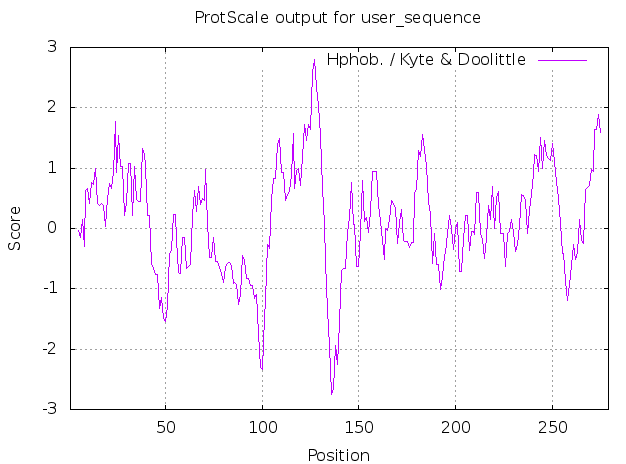 蛋白跨膜结构域分析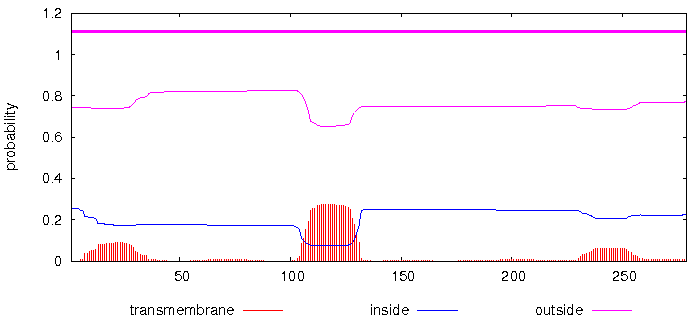 蛋白信号肽预测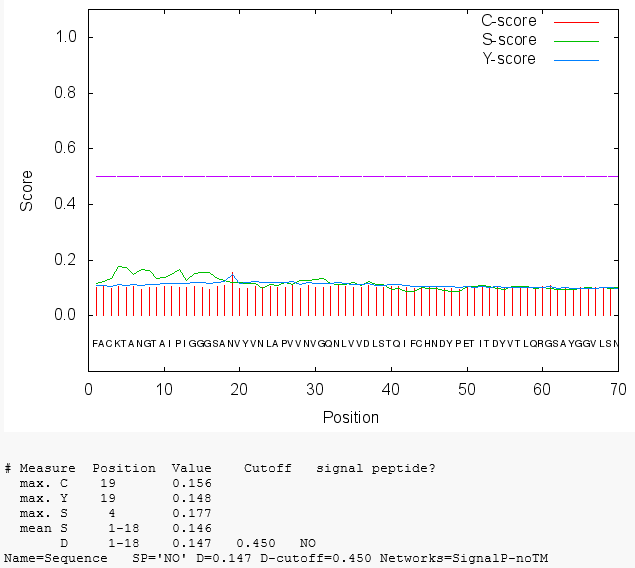 分析结果：目的蛋白整体呈亲水性、无跨膜结构域、无信号肽序列，可尝试全长表达。结论：将目的基因构建在钟鼎特色载体ppic9k上，利用载体自带信号肽分泌表达，并在目的蛋白C端添加His标签便于纯化。表达载体构建ppic9k-A质粒酶切验证：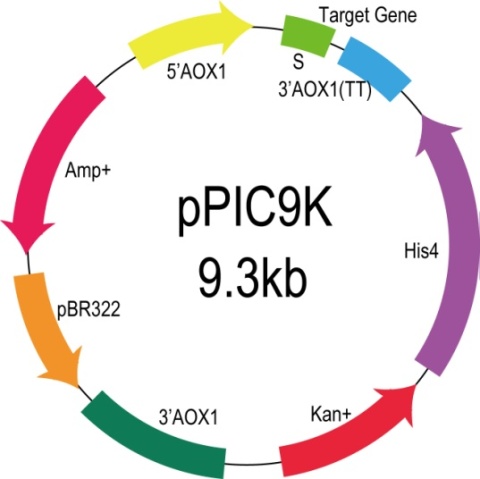 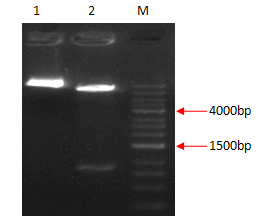 4.2 ppic9k-A质粒测序验证：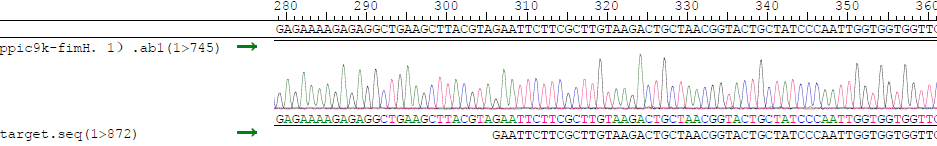 部分序列比对结果图4.3 ppic9k-A质粒线性化分析: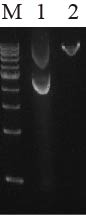 蛋白表达及纯化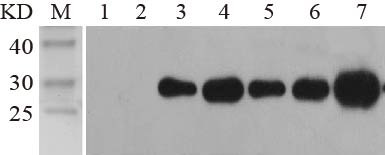 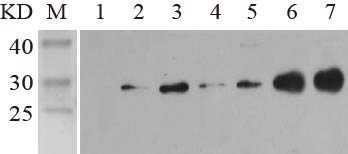 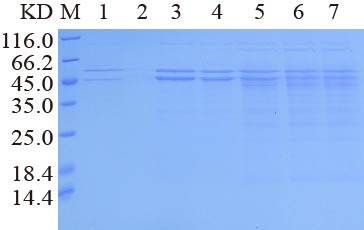 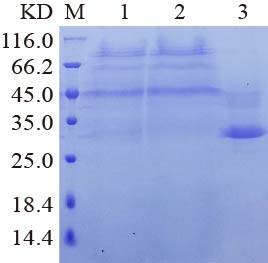 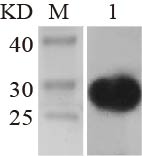 实验结论结合SDS-PAGE和WB结果可以看出，目标蛋白A得到表达，3L发酵液得到0.75mg左右蛋白。